Уважаемые родители!Чтобы ваши усилия были эффективными, а ваш труд приносил плоды, воспользуйтесь следующими советами:Подбирайте игры и упражнения для ребёнка по его интеллектуальным возможностям. Обращайте внимание при приобретении пособий на рекомендуемый возраст и на соответствие требованиям.Будьте терпеливы. Задания объясняйте чётко, доступно 1-2 раза. При выполнении предоставьте ребёнку больше самостоятельности, и если ребёнок может справиться без помощи, пусть даже с единичными ошибками, не надо помогать ему. Лучше похвалите за самостоятельность.Задания должны быть интересными и приносить ребёнку радость. Если ему будет весело учиться, то у него будет лучше получаться!При выполнении заданий не забывайте предложить ребёнку сначала самому проверить свою работу. Похвалите, если он сам найдёт, где ошибся. Этот навык ему пригодится при обучении в школе.Старайтесь, чтобы каждое задание приносило ребёнку максимум пользы, было выполнено качественно, а не формально.Хвалите ребёнка за настойчивость, аккуратность, терпение, умение доводить дело до конца. Формируйте уверенность в своих силах.Удачи вам и больше веры в возможности своего ребёнка!Учитель-дефектологДуша ребенка -                 пламенный сосуд:
Прозрачны стенки,                 совершенны формы,
Но от того,                 чем мы его наполним,
Зависит будущего                           человека суть!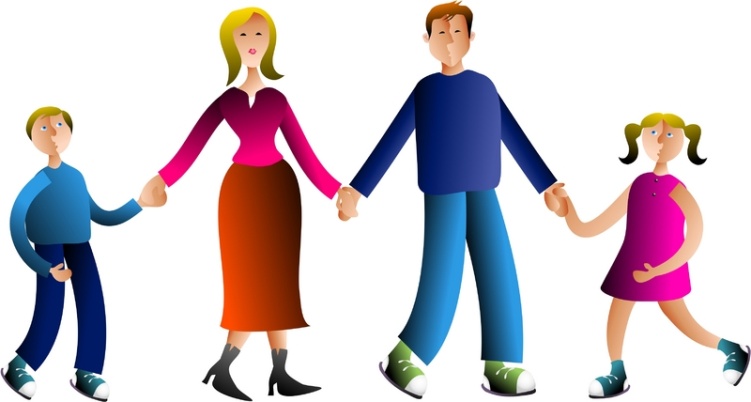 